Publicado en SEATTLE, WA y AMSTERDAM, PAÍSES BAJOS el 17/11/2022 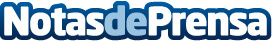 Youvia se une a vcita para apoyar a las pequeñas empresas de los Países BajosYouvia, una agencia de marketing digital líder que atiende a las pequeñas empresas, y vcita, la plataforma de gestión empresarial todo en uno con sede en Seattle, se han unido para empoderar a las pequeñas empresas de los Países Bajos para que escalenDatos de contacto:Dan EdelsteinNota de prensa publicada en: https://www.notasdeprensa.es/youvia-se-une-a-vcita-para-apoyar-a-las_1 Categorias: Internacional Finanzas Marketing Emprendedores Recursos humanos http://www.notasdeprensa.es